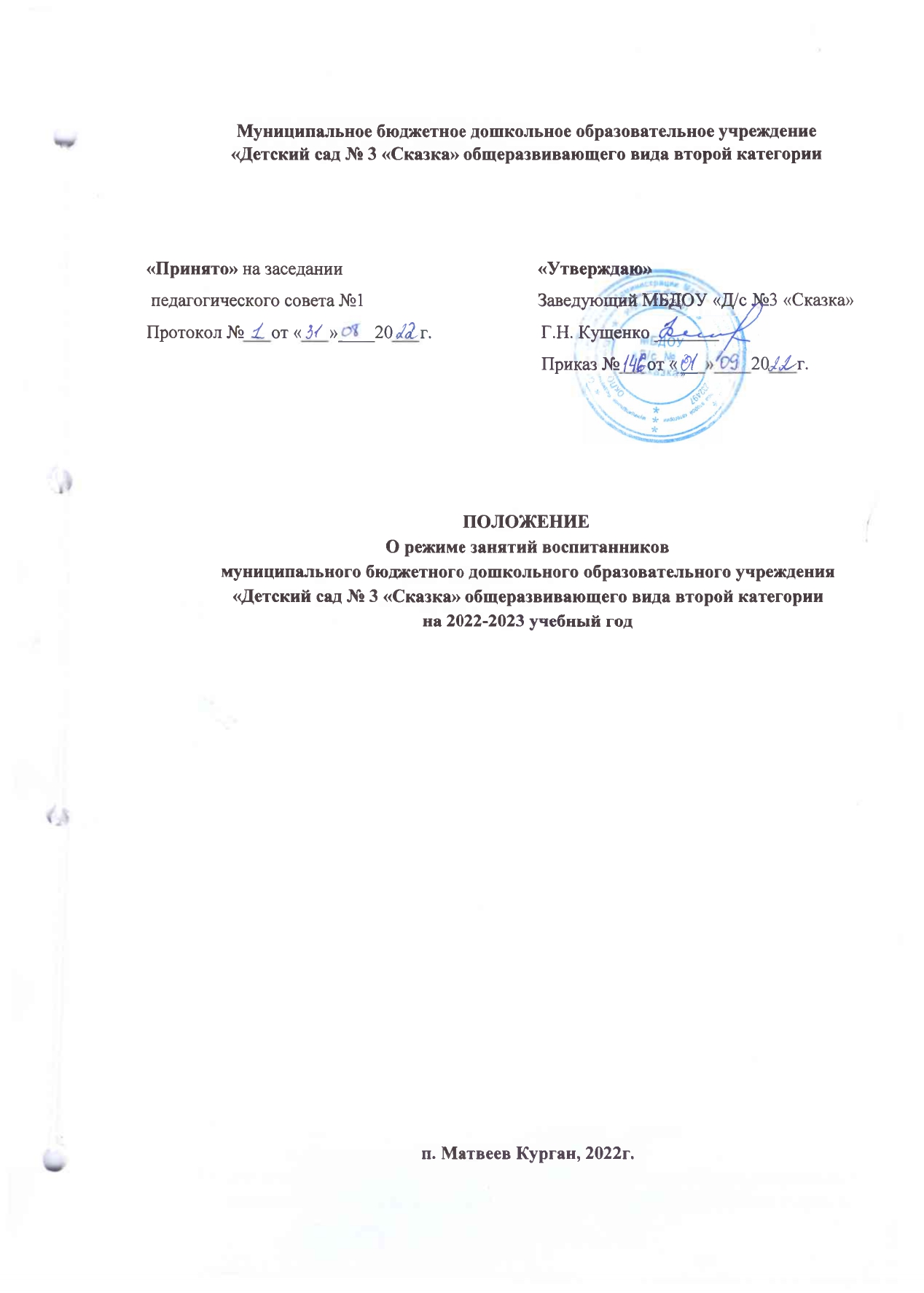 1. Общие положения   1.1. Положение о режиме занятий в течение дня в муниципальном бюджетном дошкольном образовательном учреждении «Детский сад № 3 «Сказка» общеразвивающего вида второй категории (далее ДОУ) разработано в соответствии с:   -Федеральным законом № 273-ФЗ от 29.12.2012 года "Об образовании в Российской Федерации с изменениями на 16 апреля 2022 года,  СП 2.4.3648-20 «Санитарно-эпидемиологические требования к организациям воспитания и обучения, отдыха и оздоровления детей и молодежи»,  Приказом Министерства просвещения Российской Федерации от 31 июля 2020 г. N 373 «Об утверждении порядка организации и осуществления образовательной деятельности по основным общеобразовательным программам - образовательным программам дошкольного образования»,  СанПиН 1.2.3685-21 «Гигиенические нормативы и требования к обеспечению безопасности и (или) безвредности для человека факторов среды обитания»,  - Уставом дошкольного образовательного учреждения.  ФГОС дошкольного образования; другими нормативно-правовыми актами по вопросам образования, социальной защиты прав и интересов воспитанников.  1.2. Настоящее Положение регулирует организацию режима ООД (занятий) в группах, функционирующих в ДОУ.  3.Положение регламентирует режим ООД занятий воспитанников ДОУ.   Цель и задачи режима занятий 2.1. Основная цель:   -Сохранение физического и психического здоровья ребенка при организации образовательного процесса.  Задачи: соблюдение гигиенических норм и требований к организации жизнедеятельности в ДОУ;  обеспечение гармоничного развития воспитанников в соответствии с их возрастными особенностями; построение индивидуального режима дня каждого воспитанника в период адаптации воспитанников к ДОУ.  Режим функционирования ДОУ  Дошкольное образовательное учреждение работает по 5-ти дневной рабочей неделе.  Режим работы с 7.30 до 17.30.  Дежурная группа с 7.00 до 19.00В субботу, воскресенье и праздничные дни ДОУ не работает.  Образовательный процесс осуществляется в соответствии с основной образовательной программой дошкольного образования ДОУ.  Занятия проводятся в соответствии с санитарно-гигиеническими правилами и возрастом воспитанников, расписанием непосредственно образовательной деятельности, утвержденным приказом заведующего.  Режим занятий и учебной нагрузки воспитанников.  Непосредственно образовательная деятельность   начинается в соответствии с режимом дня и расписанием занятий.  Для детей раннего возраста от 1,6 до 2-х лет длительность занятий непрерывной непосредственно образовательной деятельности не должна превышать 10 мин, от 2-х до 3-х лет - не более 10 мин. Допускается осуществлять образовательную деятельность в первую и во вторую половину дня (по 8-10 минут). Допускается  осуществлять  образовательную деятельность на игровой площадке во время прогулки.  4.3. Продолжительность непрерывной непосредственно образовательной деятельности для детей   от 3 до 4-х лет – не более 15 минут, для детей от 4-х до 5-ти лет  - не более 20 минут, для детей от 5до 6-ти лет не более 25 минут,  для детей от 6-ти до 7-ми лет  - не более 30 минут.   Максимально допустимый объем образовательной нагрузки в первой половине дня для детей 3-4 лет не превышает 30,  для детей 4-5 лет не превышает 40 минут соответственно.   В середине времени, отведенного на непосредственно образовательную  деятельность, проводят физкультурные минутки. Перерывы между периодами непосредственно образовательной деятельности – не менее 10 минут. Образовательная деятельность с детьми старшего дошкольного возраста может осуществляться во второй половине дня после дневного сна. Её продолжительность должна составлять не более 25-30 минут в день. В середине непосредственно образовательной деятельности статистического характера проводятся физкультурные минутки. Образовательную деятельность, требующую повышенной познавательной активности и умственного напряжения детей, следует организовывать в первую половину дня. Для профилактики утомления детей рекомендуется проводить физкультурные, музыкальные занятия, ритмику и т.п.  Образовательный процесс проводится во время учебного года.    4.8. Летняя - оздоровительная работа продолжается с 01 июня по 31 августа. В летний оздоровительный период непосредственно образовательная деятельность осуществляется в образовательной области физкультура и музыка.   4.9. Непосредственно образовательная деятельность по физическому развитию осуществляется во всех возрастных группах 3 раза в неделю, из них один раз в неделю на улице. Для достижения достаточного объема двигательной активности детей используются все организованные формы занятий физическими упражнениями с широким включением подвижных игр, спортивных упражнений.  10.Учебный год продолжается с 1 сентября по 31 мая.   В середине учебного года в декабре-январе для детей организуются каникулы, во время которых   непосредственно образовательная деятельность не проводится. Занятия проводятся в игровой форме (в виде викторин, дидактических игр, тематических праздников, развлечений, драматизаций и т.п.).  Кружковая работа проводятся с учетом индивидуальных особенностей детей, их интересов, потребностей и желания родителей. Режим занятий дополнительного образования устанавливается дополнительным расписанием.  4.14Конкретный режим посещения ребенком детского сада  устанавливается договором об образовании, заключаемом между ДОУ и родителями (законными представителями) ребёнка.  Самостоятельная деятельность воспитанников в режиме дня:  На самостоятельную деятельность воспитанников 3-7 лет (игры, подготовка к образовательной деятельности, личная гигиена) в режиме дня должно отводиться не менее 3-4 часов.  Максимальная продолжительность непрерывного бодрствования воспитанников 3 - 7 лет составляет 5,5-6 часов, до 3 лет - в соответствии с медицинскими рекомендациями.  Общественно-полезный 	труд 	воспитанников 	старшего 	возраста 	проводится 	в 	форме самообслуживания (дежурство по столовой, помощь в подготовке к занятиям, уход за растениями и животными и др.). Его продолжительность не должна превышать 20 мин. в день.  Режим питания.  Прием пищи устанавливается по строго отведенному времени. В ДОУ организуется четырехразовое питание (завтрак, второй завтрак, обед, полдник).  Для обеспечения преемственности питания родителей (законных представителей) информируют об ассортименте питания воспитанников, вывешивая ежедневное меню за время его пребывания в ДОУ.  Питьевой режим организуется во всех группах..  Прогулки.  Рекомендуемая продолжительность ежедневных прогулок составляет 3-4 часа. Продолжительность прогулки определяется в зависимости от климатических условий. При температуре воздуха ниже минус 15° С и скорости ветра более 7 м/с продолжительность прогулки рекомендуется сокращать. Прогулки организуются 2 раза в день: в первую половину дня – до обеда и во вторую половину – после дневного сна или перед уходом воспитанников домой.  Во время прогулки с воспитанниками проводятся игры, физические упражнения, наблюдения, экскурсии, занятия. Подвижные игры проводятся в конце прогулки перед возвращением воспитанников в помещение дошкольного образовательного учреждения.  В летнее время продолжительность прогулки увеличивается до 6 часов.  Дневной сон.  Общая продолжительность суточного сна для воспитанников дошкольного возраста 12 - 12,5 часа, из которых 2 - 2,5 часа отводится на дневной сон. Для воспитанников от 1,6 до 3 лет дневной сон организуют однократно продолжительностью не менее 3 часов.   Перед сном не рекомендуется проведение подвижных эмоциональных игр, закаливающих процедур.   Воспитанников, которые долго засыпают и чутко спят, рекомендуется укладывать первыми и поднимать последними.  Во время сна в группе обязательно должен присутствовать воспитатель (или помощник воспитателя), который несет ответственность за гигиену сна, охрану жизни и здоровья воспитанников во время сна.  После дневного сна ежедневно организуются пробуждающая зарядка.  Занятия повышенной умственной активности для воспитанников дошкольного возраста (коммуникация, познание и др.) проводятся в группе воспитателем. Музыкальные и физкультурные занятия проводятся специалистами. Коррекционные занятия проводятся специалистами в логопедическом кабинете и в группах.  В теплый период года занятия проводится на территории участка детского сада.   Двигательный режим, физические упражнения и закаливающие мероприятия следует осуществлять с учетом группы здоровья, возраста воспитанников и времени года. Используются формы двигательной деятельности: утренняя гимнастика, занятия физической культурой в помещении и на воздухе, физкультурные минутки, подвижные игры, спортивные упражнения, ритмическая гимнастика, логоритмика и другие. В объеме двигательной активности воспитанников 5-7 лет следует предусмотреть в организованных формах оздоровительно-воспитательной деятельности 6-8 часов в неделю с учетом психофизиологических особенностей воспитанников, времени года и режима работы ДОУ. Занятия по физическому развитию основной образовательной программы для воспитанников в возрасте от 3 до 7 лет организуются не менее 3 раз в неделю. Длительность занятий по физическому развитию зависит от возраста воспитанников и составляет:  в младшей группе - 15 мин.,  в средней группе - 20 мин.,  в старшей группе - 25 мин., в подготовительной группе - 30 мин.  Один раз в неделю для воспитанников 5 - 7 лет следует круглогодично организовывать занятия по физическому развитию воспитанников на открытом воздухе. Их проводят только при отсутствии у воспитанников медицинских противопоказаний и при наличии у воспитанников спортивной одежды, соответствующей погодным условиям. В теплое время года при благоприятных метеорологических условиях непосредственно образовательную деятельность по физическому развитию рекомендуется организовывать на открытом воздухе.  4.20.2 Для достижения достаточного объема двигательной активности воспитанников необходимо использовать все организованные формы занятий физическими упражнениями с широким включением подвижных игр, спортивных упражнений и других форм.  Работа по физическому развитию проводится с учетом здоровья воспитанников при постоянном контроле со стороны медицинских работников. Приложение 1Примерный режим пребывания воспитанников муниципального бюджетного дошкольного образовательного учреждения «Детский сад № 3 «Сказка» общеразвивающего вида второй категорииРежим дня для детей 1.6 -3-х лет Режим дня для детей 4-5 лет Режим дня для детей 5-6 лет Режим дня для детей 6 -7 лет Powered by TCPDF (www.tcpdf.org)Холодный период годаХолодный период годаДеятельностьВремяПрием детей; осмотр детей, термометрия;Организованная игровая деятельность детей 700-800(60 мин)Утренняя гимнастика Упражнения со спортивным инвентарем и без него800-805(5 мин)Игры, самостоятельная деятельность805-815(10 мин) ЗАВТРАКПодготовка к приему пищи: гигиенические процедуры, посадка детей за столами;Прием пищи;Гигиенические процедуры после приема пищи815-840(25 мин)Игровая деятельность детей840-900(20 мин)НОД900-910(10 мин)ПерерывФизкультурные минутки910-920(10 мин)НОД920-930(10 мин)Второй завтрак Подготовка к прогулке,930-940(10 мин)930-950(20 мин)ПРОГУЛКАСамостоятельная деятельность детей на прогулке 950-1130(1ч 40 мин)ПРОГУЛКАСамостоятельная деятельность детей на прогулке 45 минОБЕД Подготовка к приему пищи: гигиенические процедуры, посадка детей за столами;Прием пищи;Гигиенические процедуры после приема пищи1130-1200(30мин)СОН1200-1500(3 ч.)Подъем; закаливающие процедуры1500-1520(20 мин)ПОЛДНИКПодготовка к приему пищи: гигиенические процедуры, посадка детей за столами;Прием пищи;Гигиенические процедуры после приема пищи1520-1540(20 мин)Совместная деятельность детей и педагога1540-1630 (50 мин)Чтение художественной литературы1630-1640(10 мин)Подготовка к прогулке1640 -17 00(20 мин)ПРОГУЛКАСамостоятельная деятельность детей на прогулке; Уход домой.17 00 -1900(2 ч)ПРОГУЛКАСамостоятельная деятельность детей на прогулке; Уход домой.Теплый период годаТеплый период годаДеятельностьВремяПрием детей на воздухе; осмотр детей, термометрия;700-810(1ч.10 мин)Утренняя гимнастика на воздухе.810-815(5 мин)Самостоятельная деятельность детей.815-825(10 мин)Подготовка к завтраку,ЗАВТРАК825-850(25 мин)Самостоятельная деятельность детей.850-900(10 мин)Подготовка к прогулке, второй завтрак.900-910(10 мин)ПРОГУЛКАСамостоятельная деятельность детей на прогулке.910-1130(2ч 20 мин)ПРОГУЛКАСамостоятельная деятельность детей на прогулке.45 минПодготовка к обеду.ОБЕД.1130-1150(20 мин)Подготовка ко сну.1150-1200(10 мин)СОН1200-1500(3 ч.)Подъем; закаливающие процедуры.Самостоятельная деятельность детей.1500-1510(10 мин)Подготовка к полднику,ПОЛДНИК1510-1530(20 мин)Самостоятельная деятельность детей.1530-1620 (50 мин)Организационно-игровая деятельность.1620-1650(30 мин)Подготовка к прогулке.1650 -17 00(10 мин)ПРОГУЛКАСамостоятельная деятельность детей на прогулке; Уход домой.17 00 -1900(2 ч)ПРОГУЛКАСамостоятельная деятельность детей на прогулке; Уход домой.45 мин.Холодный период годаХолодный период годаДеятельностьВремяПрием детей; осмотр, термометрия;Самостоятельная деятельность детей700-805(65 мин) Утренняя гимнастика 805-815(10 мин) Игры, самостоятельная деятельность815-825(10 мин)Подготовка к завтраку,ЗАВТРАКПодготовка к приему пищи: гигиенические процедуры, посадка детей за столами;Прием пищи;Гигиенические процедуры после приема пищи820-840(20 мин)Самостоятельная деятельность детей840-900(20 мин)НОД 900-920(20 мин)ПерерывФизкультурные минутки920-930(10мин)НОД 930-950(20 мин)Второй завтрак Подготовка к прогулке950-1000(10 мин)ПРОГУЛКАСамостоятельная деятельность детей на прогулке 1000-1200(2 ч)ПРОГУЛКАСамостоятельная деятельность детей на прогулке 30 мин.ОБЕД Подготовка к приему пищи: гигиенические процедуры, посадка детей за столами;Прием пищи;Гигиенические процедуры после приема пищи1200-1225(25мин)Подготовка ко сну 1225-1230(5 мин)СОН1230-1500(2,5 ч .)Подъем; закаливающие процедурыСамостоятельная деятельность детей Подготовка к полднику1500-1520(20 мин)ПОЛДНИКПодготовка к приему пищи: гигиенические процедуры, посадка детей за столами;Прием пищи;Гигиенические процедуры после приема пищи1520-1535(15 мин)Самостоятельная деятельность детей1535-1600(25 мин)Чтение художественной литературы1600-1620 (20 мин)Игровая деятельность детейПодготовка к прогулке  1620 -17 00(40 мин)ПРОГУЛКАСамостоятельная деятельность детей на прогулке; Уход домой.17 00 -1900 (2 ч.)ПРОГУЛКАСамостоятельная деятельность детей на прогулке; Уход домой.30 мин.Теплый период годаТеплый период годаДеятельностьВремяПрием детей на воздухе; осмотр детей, термометрия;700-810(1ч. 10 мин)Утренняя гимнастика на воздухе.810-820(10 мин)Самостоятельная деятельность детей.820-830(10 мин)Подготовка к завтраку,ЗАВТРАК.830-845(15 мин)Самостоятельная деятельность детей.845-900(15 мин)Подготовка к прогулке, второй завтрак.900-910(10 мин)ПРОГУЛКА Самостоятельная деятельность детей на прогулке.910-1230(3ч 30 мин)ПРОГУЛКА Самостоятельная деятельность детей на прогулке.30 мин.Подготовка к обеду,ОБЕД.1230-1250(20 мин)Подготовка ко сну.1250-1300(10 мин)СОН1300-1500(2 ч)Подъем; закаливающие процедуры.Самостоятельная деятельность детей.1500-1510(10 мин)Подготовка к полднику,ПОЛДНИК.1535-1540(15 мин)Самостоятельная деятельность детей.1540-1630(50 мин)Организационно-игровая деятельность.1630-1650 (20 мин)Подготовка к прогулке.1650 -17 00(10 мин)ПРОГУЛКАСамостоятельная деятельность детей на прогулке; Уход домой.17 00 -1900(2 ч)ПРОГУЛКАСамостоятельная деятельность детей на прогулке; Уход домой.27 мин.Холодный период годаХолодный период годаДеятельностьВремяПрием детей; осмотр, термометрия;Самостоятельная деятельность детей.700-822(82 мин) Утренняя гимнастика.815-825(10 мин) ЗАВТРАКПодготовка к приему пищи: гигиенические процедуры, посадка детей за столами;Прием пищи;Гигиенические процедуры после приема пищи825-845(20 мин)Самостоятельная деятельность845-900(15 мин)НОД900-925(25 мин)ПерерывФизкультурные минутки925-935(10 мин)НОД935-1000(25 мин)Второй завтрак 1000-1010(10 мин)Подготовка к прогулке ПРОГУЛКА1010-1210(2ч)ОБЕД Подготовка к приему пищи: гигиенические процедуры, посадка детей за столами;Прием пищи;Гигиенические процедуры после приема пищи1210-1230(20 мин)Подготовка ко снуСОН1230-1500 (2,5 ч.)Подъем; закаливающие процедуры.1500-1525(25 мин)ПОЛДНИКПодготовка к приему пищи: гигиенические процедуры, посадка детей за столами;Прием пищи;Гигиенические процедуры после приема пищи1525-1540(15 мин)Самостоятельная игровая деятельность детей.1540-1620(40мин)Чтение художественной литературы.1620-1640(20  мин)Самостоятельная игровая деятельность детей.  1640 -17 00(20 мин)Подготовка к прогулке.ПРОГУЛКАУход домой.17 00 -1900 (2 ч.)Теплый период годаТеплый период годаДеятельностьВремяПрием детей на воздухе; осмотр детей, термометрия;700-810(1ч. 10 мин)Утренняя гимнастика на воздухе.810-820(10 мин)Самостоятельная деятельность детей.820-830(10 мин)Подготовка к завтраку,ЗАВТРАК830-845(15 мин)Самостоятельная деятельность детей.845-900(15 мин)Подготовка к прогулке, второй завтрак.900-910(10 мин)ПРОГУЛКА (нод- физкультура, рисование, музыка во время прогулки).Самостоятельная деятельность детей на прогулке.910-1235(3ч 25 мин)ПРОГУЛКА (нод- физкультура, рисование, музыка во время прогулки).Самостоятельная деятельность детей на прогулке.35 мин.Подготовка к обеду,ОБЕД.1235-1255(20 мин)Подготовка ко сну.1255-1300(5 мин)СОН1300-1500(2ч.)Подъем; закаливающие процедуры.Самостоятельная деятельность детей.1500-1510(10 мин)Подготовка к полднику,ПОЛДНИК.1510-1525(15 мин0Самостоятельная деятельность детей.1525-1630(65мин)Организованно-игровая деятельность.1630-1650 (20 мин)Подготовка к прогулке.1650 -17 00(10 мин)ПРОГУЛКАСамостоятельная деятельность детей на прогулке; Уход домой.17 00 -1900(2 ч)ПРОГУЛКАСамостоятельная деятельность детей на прогулке; Уход домой.30 мин.Холодный период годаХолодный период годаДеятельностьВремяПрием детей; осмотр детей, термометрия;Самостоятельная деятельность детей.700-825(95 мин) Утренняя гимнастика. 825-835(10 мин) ЗАВТРАКПодготовка к приему пищи: гигиенические процедуры, посадка детей за столами;Прием пищи;Гигиенические процедуры после приема пищи835-850(15 мин)Самостоятельная деятельность детей850-900(10 мин)НОД 900-930(30 мин)ПерерывФизкультурные минутки930-940(10 мин)НОД 940-1010(30 мин)второй завтрак1010-1020(10 мин)НОД 1020-1050(30 мин)Подготовка к прогулке ПРОГУЛКА1050-1215(1 ч 25 мин)ОБЕДПодготовка к приему пищи: гигиенические процедуры, посадка детей за столами;Прием пищи;Гигиенические процедуры после приема пищи1215-1235(20 мин)Подготовка ко снуСОН1235-1505(2,5 ч.)Подъем; закаливающие процедуры.1505-1530(25 мин)ПОЛДНИКПодготовка к приему пищи: гигиенические процедуры, посадка детей за столами;Прием пищи;Гигиенические процедуры после приема пищи1530-1545(15 мин)Кружкова деятельность.1545 -17 00(2*30 мин.10 мин. перерыв)ПРОГУЛКАСамостоятельная деятельность детей на прогулке; Уход домой.17 00 -1900 (2 ч.)Теплый период годаТеплый период годаДеятельностьВремяПрием детей на воздухе, осмотр детей, термометрия;700-810(1ч. 10 мин)Утренняя гимнастика на воздухе.810-820(10 мин)Самостоятельная деятельность детей.820-830(10 мин)Подготовка к завтраку,ЗАВТРАК.830-845(15 мин)Самостоятельная деятельность детей.845-900(15 мин)Подготовка к прогулке, второй завтрак.900-910(10 мин)ПРОГУЛКА9 10-1225(3.ч15мин)ПРОГУЛКА    40 мин.Подготовка к обеду,ОБЕД1235-1255(20 мин)Подготовка ко сну.1255-1300(5 мин)СОН1300-1500(2 ч.)Подъем; закаливающие процедуры.Самостоятельная деятельность детей.1500-1505(5 мин)Подготовка к полднику,ПОЛДНИК.1505-1520(15 мин)Самостоятельная деятельность детей.1520-1630(70мин)Организованно-игровая деятельность.1630-1650 (20  мин)Подготовка к прогулке.1650 -17 00(10 мин)ПРОГУЛКАСамостоятельная деятельность детей на прогулке; Уход домой.17 00 -1900(2 ч)